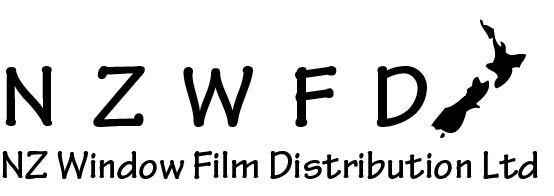 Automotive WarrantyNZWFD warrants its products when installed by an authorised installer on cars, trucks & mobile homes as per guidelines set out below:NZWFD warrants against peeling, cracking, adhesive failure and delamination for 10 years. The obligation of NZWFD under this warranty is limited to replacement of product not conforming to the warranty. Product is to be used in compliance with all NZ laws. Installation of this product in a manner that violates NZ laws is a misuse of the product and voids all warranties, expressed or implied, including but not limited to the warranty of merchantability. NZWFD shall not be liable in any manner whatsoever for damages related to the use of this product in any illegal manner. Ghosting is considered an installation issue. Warranty is provided to the original customer and is non-transferable. Companies offering a mobile service may charge a call out fee for onsite warranty work.To make a claim: Retain this card and proof of purchase in order to process any claim. Any customer desiring warranty service should contact the original installer first. In case of failure to locate the dealer, contact NZWFD for an alternative installer.THERE ARE NO OTHER WARRANTIES, EITHER EXPRESSED OR IMPLIED. THIS WARRANTY APPLIES ONLY TO MANUFACTURING QUALITY. The installing dealer is solely responsible for the quality of the installation on your vehicle. NZWFD warranty is a factory-backed warranty for Johnson Window Films and American Standard Window Films.Installing Dealer Dealer SignatureCustomer Information:Name 						Ph NumberEmailAddressVehicle Information: Year		Make			ModelLicence plate or VINDate of Installation: Front Sides: Film type			Roll #Back Window: Film Type			Roll #Other: Film Type				Roll #IMPORTANT: Warranty is void without actual roll numbers used.CARE OF YOUR WINDOW TINTDO NOT roll down windows for 48 hours after installationDO NOT clean windows for 2 weeks after installationAfter curing a few particles or points may remain, these are normally visible from the outside and are inherent to window film adhesive. They will not affect the performance of the tint in any way. Window tint has a curing time of 3-4 weeks, during this time you may notice bubbles, haziness or a ripple effect. Do not be concerned this will slowly disappear during the curing process, in some cases it may take longer in winter.To clean your tinted windows simply spray with soapy water and using a soft cotton cloth or microfiber towel wipe clean. DO NOT use brushes, abrasive products, products with ammonia in them or chemical based products to clean window tint. 